ЗАКОН НЕНЕЦКОГО АВТОНОМНОГО ОКРУГАОБ ОТДЕЛЬНЫХ ВОПРОСАХ ФОРМИРОВАНИЯ И ДЕЯТЕЛЬНОСТИОБЩЕСТВЕННОЙ ПАЛАТЫ НЕНЕЦКОГО АВТОНОМНОГО ОКРУГАПринятСобранием депутатовНенецкого автономного округа(Постановление от 22 ноября 2016 года N 278-сд)Статья 1. Предмет регулирования настоящего законаНастоящий закон в соответствии с Федеральным законом от 23 июня 2016 года N 183-ФЗ "Об общих принципах организации и деятельности общественных палат субъектов Российской Федерации" (далее - Федеральный закон) регулирует отдельные вопросы в области формирования и деятельности Общественной палаты Ненецкого автономного округа.Статья 2. Общественная палата Ненецкого автономного округа1. Общественная палата Ненецкого автономного округа (далее также - Общественная палата) обеспечивает взаимодействие граждан Российской Федерации, проживающих на территории Ненецкого автономного округа (далее - граждане), и некоммерческих организаций, созданных для представления и защиты прав и законных интересов профессиональных и социальных групп, осуществляющих деятельность на территории Ненецкого автономного округа (далее - некоммерческие организации), с территориальными органами федеральных органов исполнительной власти, органами государственной власти Ненецкого автономного округа и органами местного самоуправления муниципальных образований Ненецкого автономного округа (далее - органы местного самоуправления), в целях учета потребностей и интересов граждан, защиты прав и свобод граждан, прав и законных интересов некоммерческих организаций при формировании и реализации государственной политики в целях осуществления общественного контроля за деятельностью территориальных органов федеральных органов исполнительной власти, органов исполнительной власти Ненецкого автономного округа, органов местного самоуправления, государственных и муниципальных организаций, иных организаций, осуществляющих в соответствии с федеральными законами отдельные публичные полномочия на территории Ненецкого автономного округа.2. Общественная палата формируется на основе добровольного участия в ее деятельности граждан и некоммерческих организаций и не является юридическим лицом.3. Наименование Общественной палаты - Общественная палата Ненецкого автономного округа.Наименование "Общественная палата Ненецкого автономного округа" не может быть использовано в наименованиях органов государственной власти Ненецкого автономного округа, органов местного самоуправления, а также в наименованиях организаций.4. Общественная палата имеет эмблему. Описание и рисунок эмблемы утверждаются Общественной палатой.5. Место нахождения Общественной палаты - Ненецкий автономный округ, город Нарьян-Мар.Статья 3. Члены Общественной палаты1. Члены Общественной палаты осуществляют свою деятельность на общественных началах и должны соответствовать требованиям, предусмотренным статьей 7 Федерального закона.2. Член Общественной палаты имеет удостоверение члена Общественной палаты (далее - удостоверение), являющееся документом, подтверждающим его полномочия. Член Общественной палаты пользуется удостоверением в течение всего срока своих полномочий.Удостоверение подписывается председателем Общественной палаты. Образец и описание удостоверения утверждаются на заседании Общественной палаты по представлению совета Общественной палаты.3. Члены Общественной палаты обладают равными правами на участие в деятельности Общественной палаты, в мероприятиях, проводимых Общественной палатой. Каждый член Общественной палаты при принятии решения путем голосования обладает одним голосом.Члены Общественной палаты принимают личное участие в работе заседаний Общественной палаты, совета Общественной палаты, комиссий и рабочих групп Общественной палаты. Передача права голоса другому члену Общественной палаты при принятии решений не допускается.4. Члены Общественной палаты осуществляют следующие полномочия:1) принимают участие в заседаниях Общественной палаты, совета Общественной палаты, комиссий, рабочих групп Общественной палаты, слушаниях и иных мероприятиях, проводимых Общественной палатой на территории Ненецкого автономного округа;2) принимают участие в заседаниях территориальных органов федеральных органов исполнительной власти, в работе комитетов (комиссий) Собрания депутатов Ненецкого автономного округа, в заседаниях Администрации Ненецкого автономного округа, коллегий иных органов исполнительной власти Ненецкого автономного округа, органов местного самоуправления в случае их направления Общественной палатой для участия в соответствии с пунктом 4 части 7 статьи 11 Федерального закона;(п. 2 в ред. закона НАО от 18.02.2019 N 48-ОЗ)3) - 5) утратили силу. - Закон НАО от 18.02.2019 N 48-ОЗ;6) по поручению совета Общественной палаты принимают участие в заседаниях, форумах, слушаниях, "круглых столах" и иных мероприятиях, проводимых (в том числе Общественной палатой Российской Федерации) с привлечением членов Общественной палаты за пределами Ненецкого автономного округа;7) осуществляют иные полномочия в соответствии с настоящим законом и Регламентом Общественной палаты.5. Член Общественной палаты вправе:1) свободно высказывать свое мнение по любому вопросу деятельности Общественной палаты, совета Общественной палаты, комиссий и рабочих групп Общественной палаты;2) получать документы, иные материалы, содержащие информацию о работе Общественной палаты;3) вносить предложения по повестке заседания Общественной палаты, комиссий и рабочих групп Общественной палаты, принимать участие в подготовке материалов к их заседаниям, проектов решений Общественной палаты, комиссий и рабочих групп Общественной палаты, участвовать в обсуждении вопросов повестки заседаний;4) в случае несогласия с решением Общественной палаты, совета Общественной палаты, комиссии или рабочей группы Общественной палаты заявить о своем особом мнении, что отмечается в протоколе заседания Общественной палаты, совета Общественной палаты, комиссии или рабочей группы соответственно и прилагается к решению, в отношении которого высказано это мнение;5) участвовать в реализации решений Общественной палаты.6. Член Общественной палаты имеет право с согласия работодателя на освобождение от выполнения трудовых обязанностей по основному месту работы с сохранением за ним места работы (должности) на время участия в заседании Общественной палаты, заседании совета Общественной палаты, комиссии или рабочей группы Общественной палаты.7. Член Общественной палаты вправе получать за счет средств окружного бюджета компенсацию понесенных за счет собственных средств расходов в связи с осуществлением им полномочий члена Общественной палаты в размерах и порядке, установленных Администрацией Ненецкого автономного округа.К расходам, указанным в абзаце первом настоящей части, относятся расходы, связанные с проездом члена Общественной палаты к местам проведения соответствующих мероприятий (в том числе конференций, семинаров, совещаний), связанных с осуществлением полномочий члена Общественной палаты и проводимых вне территории Ненецкого автономного округа, и обратно, расходы, связанные с проездом члена Общественной палаты к месту проведения мероприятий Общественной палаты согласно формам деятельности Общественной палаты, указанным в статье 11 Федерального закона, в пределах территории Ненецкого автономного округа и обратно, а также проживание и дополнительные расходы, связанные с проживанием вне места постоянного жительства (суточные), при наличии соответствующих документов, подтверждающих соответствующие расходы.8. Член Общественной палаты не вправе использовать свою деятельность в Общественной палате в личных интересах.9. Полномочия члена Общественной палаты прекращаются и приостанавливаются в порядке, предусмотренном Регламентом Общественной палаты, в случаях, предусмотренных статьей 10 Федерального закона.Статья 4. Состав и порядок формирования Общественной палаты1. Общественная палата состоит из двадцати одного члена.2. Правом на выдвижение кандидатов в члены Общественной палаты обладают некоммерческие организации.В качестве кандидата может быть выдвинуто любое лицо, удовлетворяющее требованиям Федерального закона и настоящего закона, независимо от его членства в некоммерческой организации.Органы государственной власти и органы местного самоуправления не вправе вмешиваться в процесс выдвижения некоммерческими организациями кандидатов в члены Общественной палаты.3. К выдвижению кандидатов в члены Общественной палаты не допускаются некоммерческие организации, которые в соответствии с Федеральным законом от 4 апреля 2005 года N 32-ФЗ "Об Общественной палате Российской Федерации" не могут выдвигать кандидатов в члены Общественной палаты Российской Федерации.4. Выдвижение в соответствии с положениями настоящей статьи кандидатов в члены Общественной палаты некоммерческими организациями осуществляется по решению их коллегиальных органов, обладающих соответствующими полномочиями в силу закона или в соответствии с уставами этих организаций, а при отсутствии коллегиальных органов - по решению иных органов, обладающих в силу закона или в соответствии с уставами этих организаций правом выступать от имени этих организаций.5. Каждая организация, деятельность которой в сфере представления и защиты прав и законных интересов профессиональных и социальных групп составляет не менее трех лет, вправе предложить одного кандидата из числа граждан, которые имеют место жительства на территории Ненецкого автономного округа.6. Не позднее, чем за три месяца до истечения срока полномочий членов Общественной палаты Собрание депутатов Ненецкого автономного округа размещает на своем официальном сайте в информационно-телекоммуникационной сети "Интернет" информацию о начале процедуры формирования нового состава Общественной палаты, установленной настоящей статьей с учетом статьи 8 Федерального закона, и информирует об этом губернатора Ненецкого автономного округа и Общественную палату Ненецкого автономного округа.7. Срок приема документов от некоммерческих организаций составляет 30 календарных дней со дня размещения в порядке, установленном частью 6 настоящей статьи, информации о начале процедуры формирования нового состава Общественной палаты.Если по истечении установленного абзацем первым настоящей части срока приема документов количество кандидатов в члены Общественной палаты окажется менее установленного частью 1 настоящей статьи количества членов Общественной палаты или равным ему, а также в случаях, при которых количество кандидатов в члены Общественной палаты, поступивших от структурных подразделений общероссийских и межрегиональных общественных объединений, составит менее семи предложений, либо количество кандидатур, представленных местными общественными объединениями, зарегистрированными на территории Ненецкого автономного округа, составит менее семи предложений, срок приема документов от некоммерческих организаций продлевается на 15 календарных дней в целях дополнительного выдвижения кандидатов в члены Общественной палаты.8. Документы направляются некоммерческими организациями губернатору Ненецкого автономного округа в сроки, установленные частью 7 настоящей статьи, для составления списка кандидатов в члены Общественной палаты.Перечень документов, порядок их приема от некоммерческих организаций, порядок составления списка кандидатов в члены Общественной палаты (в том числе содержащего указание на отнесение соответствующих некоммерческих организаций к структурным подразделениям общероссийских и межрегиональных общественных объединений, к региональным общественным объединениям или зарегистрированным на территории Ненецкого автономного округа местным общественным объединениям) определяются губернатором Ненецкого автономного округа.9. Список кандидатов в члены Общественной палаты, сформированный в соответствии с частью 8 настоящей статьи, размещается на официальном сайте Администрации Ненецкого автономного округа в информационно-телекоммуникационной сети "Интернет" для всеобщего ознакомления.10. Одна треть состава Общественной палаты утверждается губернатором Ненецкого автономного округа по представлению зарегистрированных на территории Ненецкого автономного округа структурных подразделений общероссийских и межрегиональных общественных объединений.Члены Общественной палаты утверждаются губернатором Ненецкого автономного округа из числа лиц, включенных в сформированный в соответствии с частью 8 настоящей статьи список кандидатов в члены Общественной палаты.Решение об утверждении членов Общественной палаты принимается губернатором Ненецкого автономного округа в течение 15 календарных дней со дня окончания срока приема документов, установленного частью 7 настоящей статьи, в форме постановления, которое подлежит официальному опубликованию.В течение двух рабочих дней со дня принятия губернатором Ненецкого автономного округа решения, предусмотренного настоящей частью, список кандидатов в члены Общественной палаты, сформированный в соответствии с частью 8 настоящей статьи, с приложением копии постановления губернатора Ненецкого автономного округа, предусмотренного абзацем третьим настоящей части, и копий документов, поступивших от некоммерческих организаций в соответствии с частью 8 настоящей статьи, передается губернатором Ненецкого автономного округа в Собрание депутатов Ненецкого автономного округа, а также направляется в Общественную палату Ненецкого автономного округа.11. Одна треть состава Общественной палаты утверждается Собранием депутатов Ненецкого автономного округа по представлению зарегистрированных на территории Ненецкого автономного округа некоммерческих организаций, в том числе региональных общественных объединений.Члены Общественной палаты утверждаются Собранием депутатов Ненецкого автономного округа из числа лиц, включенных в сформированный в соответствии с частью 8 настоящей статьи список кандидатов в члены Общественной палаты.Решение об утверждении членов Общественной палаты принимается открытым голосованием большинством голосов от установленного числа депутатов в течение 20 календарных дней со дня поступления в Собрание депутатов Ненецкого автономного округа постановления губернатора Ненецкого автономного округа, указанного в части 10 настоящей статьи, и оформляется постановлением Собрания депутатов Ненецкого автономного округа, которое подлежит официальному опубликованию и направляется губернатору Ненецкого автономного округа и в Общественную палату Ненецкого автономного округа.(в ред. закона НАО от 26.04.2023 N 407-ОЗ)12. Члены Общественной палаты, утвержденные губернатором Ненецкого автономного округа, и члены Общественной палаты, утвержденные Собранием депутатов Ненецкого автономного округа, определяют состав остальной одной трети членов Общественной палаты из числа кандидатур, представленных местными общественными объединениями, зарегистрированными на территории Ненецкого автономного округа.Члены Общественной палаты утверждаются в соответствии с абзацем первым настоящей части из числа лиц, включенных в сформированный в соответствии с частью 8 настоящей статьи список кандидатов в члены Общественной палаты, в течение 10 календарных дней со дня принятия Собранием депутатов Ненецкого автономного округа решения, указанного в части 11 настоящей статьи, тайным голосованием большинством голосов от общего числа членов Общественной палаты, утвержденных губернатором Ненецкого автономного округа и Собранием депутатов Ненецкого автономного округа, по результатам голосования по каждой предложенной кандидатуре.Принятое членами Общественной палаты решение подлежит опубликованию в общественно - политической газете Ненецкого автономного округа "Няръяна вындер" ("Красный тундровик").13. Общественная палата является правомочной, если в ее состав вошло более трех четвертых установленного частью 1 настоящей статьи числа членов Общественной палаты. Первое заседание Общественной палаты, образованной в правомочном составе, должно быть проведено не позднее чем через десять дней со дня истечения срока полномочий членов Общественной палаты действующего состава.14. Срок полномочий членов Общественной палаты составляет три года и исчисляется со дня первого заседания Общественной палаты нового состава. Со дня первого заседания Общественной палаты нового состава полномочия членов Общественной палаты действующего состава прекращаются.15. В случае досрочного прекращения полномочий члена Общественной палаты новый член Общественной палаты вводится в ее состав из числа лиц, включенных в сформированный в соответствии с частью 8 настоящей статьи список кандидатов в члены Общественной палаты:(в ред. закона НАО от 29.03.2021 N 246-ОЗ)1) губернатором Ненецкого автономного округа в течение 30 дней со дня такого прекращения полномочий - если досрочно прекратились полномочия члена Общественной палаты, утвержденного губернатором Ненецкого автономного округа;(в ред. закона НАО от 29.03.2021 N 246-ОЗ)2) Собранием депутатов Ненецкого автономного округа на ближайшей сессии Собрания депутатов Ненецкого автономного округа, следующей не ранее чем через 7 рабочих дней после поступления в Собрание депутатов Ненецкого автономного округа решения Общественной палаты о прекращении полномочий члена Общественной палаты, - если досрочно прекратились полномочия члена Общественной палаты, утвержденного Собранием депутатов Ненецкого автономного округа;(в ред. закона НАО от 29.03.2021 N 246-ОЗ)3) членами Общественной палаты, утвержденными губернатором Ненецкого автономного округа и Собранием депутатов Ненецкого автономного округа, в течение 30 дней со дня такого прекращения полномочий - если досрочно прекратились полномочия члена Общественной палаты, утвержденного в соответствии с частью 12 настоящей статьи.(в ред. закона НАО от 29.03.2021 N 246-ОЗ)16. Если утверждение члена Общественной палаты невозможно по причине отсутствия в списке кандидатов в члены Общественной палаты, указанном в части 9 настоящей статьи, либо срок полномочий нового члена Общественной палаты составит менее шести месяцев, новый член Общественной палаты не утверждается. Если при этом Общественная палата осталась в неправомочном для принятия решений составе, ее полномочия считаются прекращенными и Собрание депутатов Ненецкого автономного округа объявляет о начале процедуры формирования нового состава Общественной палаты в порядке, установленном частью 6 настоящей статьи.Статья 5. Органы Общественной палаты1. Органами Общественной палаты являются:1) совет Общественной палаты;2) председатель Общественной палаты;3) комиссии Общественной палаты.Общественная палата вправе образовывать рабочие группы Общественной палаты.2. К исключительной компетенции Общественной палаты относится решение вопросов, предусмотренных частью 2 статьи 9 Федерального закона.Общественная палата в период своей работы вправе рассматривать и принимать решения по вопросам, входящим в компетенцию совета Общественной палаты.3. В совет Общественной палаты входят лица, указанные в части 5 статьи 9 Федерального закона.4. Совет Общественной палаты осуществляет полномочия, предусмотренные частью 6 статьи 9 Федерального закона, иные полномочия в соответствии с законодательством Ненецкого автономного округа и Регламентом Общественной палаты.5. Председатель Общественной палаты избирается из числа членов Общественной палаты открытым голосованием и осуществляет полномочия, предусмотренные частью 8 статьи 9 Федерального закона, иные полномочия в соответствии с законодательством Ненецкого автономного округа и Регламентом Общественной палаты.Статья 6. Организация деятельности Общественной палаты1. Заседания Общественной палаты проводятся в соответствии с планом работы Общественной палаты, но не реже одного раза в четыре месяца.Первое заседание Общественной палаты нового состава созывается губернатором Ненецкого автономного округа и открывается старейшим членом Общественной палаты.2. В работе Общественной палаты могут принимать участие губернатор Ненецкого автономного округа, члены Администрации Ненецкого автономного округа, председатель и депутаты Собрания депутатов Ненецкого автономного округа, иные должностные лица органов государственной власти и органов местного самоуправления, Уполномоченный по правам человека в Ненецком автономном округе, Уполномоченный по правам ребенка в Ненецком автономном округе и Уполномоченный по защите прав предпринимателей в Ненецком автономном округе.3. В целях реализации задач, возложенных на Общественную палату Федеральным законом, Общественная палата обладает правами, предусмотренными частью 7 статьи 11 Федерального закона и иными правами, установленными федеральными законами, законами Ненецкого автономного округа.4. Общественная палата осуществляет свою деятельность в соответствии с целями и задачами, принципами ее формирования и деятельности, правовой основой и формами деятельности, предусмотренными статьями 2, 3, 4, 11 Федерального закона.5. Регламентом Общественной палаты, утверждаемым Общественной палатой, устанавливаются вопросы внутренней организации и порядка деятельности Общественной палаты, предусмотренные статьей 5 Федерального закона.6. Предоставление информации Общественной палате, содействие членам Общественной палаты осуществляется в соответствии со статьями 12, 13 Федерального закона.7. Вопросы организации деятельности Общественной палаты в части, не урегулированной Федеральным законом, другими федеральными законами, настоящим законом, определяются иными законами Ненецкого автономного округа, Регламентом Общественной палаты.8. Общественная палата в соответствии с федеральными законами формирует общественные советы по проведению независимой оценки качества условий оказания услуг организациями, указанными в части 9 статьи 11 Федерального закона.(часть 8 введена законом НАО от 18.02.2019 N 48-ОЗ)Статья 7. Общественный контрольВ целях реализации задач, возложенных на Общественную палату Федеральным законом, Общественная палата вправе осуществлять в соответствии с Федеральным законом от 21 июля 2014 года N 212-ФЗ "Об основах общественного контроля в Российской Федерации", законом Ненецкого автономного округа от 30 мая 2016 года N 212-ОЗ "Об отдельных вопросах осуществления общественного контроля в Ненецком автономном округе", настоящим законом и иными нормативными правовыми актами Ненецкого автономного округа общественный контроль за деятельностью территориальных органов федеральных органов исполнительной власти, органов исполнительной власти Ненецкого автономного округа, органов местного самоуправления, государственных и муниципальных организаций, иных организаций, осуществляющих в соответствии с федеральными законами отдельные публичные полномочия на территории Ненецкого автономного округа.Статья 8. Поддержка Общественной палатой гражданских инициатив1. Общественная палата в соответствии с законодательством осуществляет сбор и обработку информации о гражданских инициативах граждан, некоммерческих организаций.2. Общественная палата организует и проводит гражданские форумы, слушания и иные мероприятия по актуальным вопросам общественной жизни.3. Общественная палата доводит до сведения граждан и некоммерческих организаций информацию о выдвинутых гражданских инициативах.Статья 9. Ежегодный доклад Общественной палаты1. Общественная палата ежегодно готовит и публикует в общественно-политической газете Ненецкого автономного округа "Няръяна вындер" ("Красный тундровик") доклад о состоянии и развитии институтов гражданского общества в Ненецком автономном округе. Доклад размещается также на официальном сайте Общественной палаты в информационно-телекоммуникационной сети "Интернет".2. Ежегодный доклад Общественной палаты по окончании календарного года (не позднее 10 февраля) направляется губернатору Ненецкого автономного округа, в Собрание депутатов Ненецкого автономного округа, председателю Суда Ненецкого автономного округа, прокурору Ненецкого автономного округа, в Общественную палату Российской Федерации, Уполномоченному по правам человека в Ненецком автономном округе, Уполномоченному по правам ребенка в Ненецком автономном округе и Уполномоченному по защите прав предпринимателей в Ненецком автономном округе.3. Председатель Общественной палаты представляет доклад, указанный в части 1 настоящей статьи, на сессии Собрания депутатов Ненецкого автономного округа ежегодно в течение двух месяцев со дня поступления указанного доклада в Собрание депутатов Ненецкого автономного округа. По результатам заслушивания доклада принимается постановление Собрания депутатов Ненецкого автономного округа.Рекомендации, содержащиеся в ежегодном докладе Общественной палаты, учитываются органами государственной власти при планировании и реализации социально-экономического и культурного развития Ненецкого автономного округа.Статья 10. Обеспечение деятельности Общественной палаты1. Организационное, правовое, аналитическое, информационное, документационное, финансовое и материально-техническое обеспечение деятельности Общественной палаты осуществляется аппаратом Общественной палаты.2. Аппарат Общественной палаты является подразделением государственного учреждения Ненецкого автономного округа, имеющего печать с изображением герба Ненецкого автономного округа и со своим наименованием.3. Руководитель аппарата Общественной палаты назначается на должность и освобождается от должности Администрацией Ненецкого автономного округа по представлению совета Общественной палаты.Статья 11. Порядок назначения на должность и освобождения от должности руководителя аппарата Общественной палаты1. Общественная палата направляет в Администрацию Ненецкого автономного округа решение (протокол) совета Общественной палаты о представлении кандидатуры на должность руководителя аппарата Общественной палаты.2. Предварительное рассмотрение представленной советом Общественной палаты кандидатуры, предлагаемой для назначения на должность руководителя аппарата Общественной палаты, осуществляется уполномоченным исполнительным органом государственной власти Ненецкого автономного округа.3. Уполномоченный исполнительный орган государственной власти Ненецкого автономного округа готовит заключение в Администрацию Ненецкого автономного округа о рекомендации кандидатур для назначения на должность руководителя аппарата Общественной палаты.4. Решение о назначении руководителя аппарата Общественной палаты оформляется распоряжением Администрации Ненецкого автономного округа.Заключение трудового договора с руководителем аппарата Общественной палаты осуществляется руководителем государственного учреждения Ненецкого автономного округа, подразделением которого является аппарат Общественной палаты.5. Решение об освобождении от должности руководителя аппарата Общественной палаты оформляется распоряжением Администрации Ненецкого автономного округа.Статья 12. Финансовое обеспечение деятельности Общественной палаты1. Финансовое обеспечение деятельности Общественной палаты является расходным обязательством Ненецкого автономного округа.2. Финансовое обеспечение содержания аппарата Общественной палаты осуществляется за счет средств окружного бюджета.Статья 13. Вступление в силу настоящего закона1. Настоящий закон вступает в силу с 1 января 2017 года, но не ранее чем через десять дней после его официального опубликования.2. Положения настоящего закона распространяются на правоотношения, возникшие в связи с формированием и деятельностью Общественной палаты, формирование которой началось после дня вступления в силу настоящего закона.3. Со дня вступления в силу настоящего закона признать утратившими силу статьи 9, 10, часть 4 статьи 13, статью 17 закона Ненецкого автономного округа от 3 октября 2012 года N 64-ОЗ "Об общественной палате Ненецкого автономного округа".4. Со дня вступления в силу настоящего закона внести в статью 4 закона Ненецкого автономного округа от 30 мая 2016 года N 212-ОЗ "Об отдельных вопросах осуществления общественного контроля в Ненецком автономном округе" изменение, заменив слова "от 3 октября 2012 года N 64-ОЗ "Об Общественной палате Ненецкого автономного округа" словами ", регулирующим вопросы формирования и деятельности Общественной палаты Ненецкого автономного округа, и настоящим законом".5. Со дня первого заседания Общественной палаты нового состава, сформированного в соответствии со статьей 4 настоящего закона, признать утратившими силу:1) закон Ненецкого автономного округа от 3 октября 2012 года N 64-ОЗ "Об Общественной палате Ненецкого автономного округа";2) статью 5 закона Ненецкого автономного округа от 15 июля 2013 года N 68-ОЗ "О внесении изменений в отдельные законы Ненецкого автономного округа";3) статью 1 закона Ненецкого автономного округа от 15 июня 2015 года N 84-ОЗ "О внесении изменений в отдельные законы Ненецкого автономного округа";4) закон Ненецкого автономного округа от 30 сентября 2015 года N 115-ОЗ "О внесении изменений в статью 27 закона Ненецкого автономного округа "Об Общественной палате Ненецкого автономного округа".ГубернаторНенецкого автономного округаИ.В.КОШИНПредседатель Собрания депутатовНенецкого автономного округаА.В.МЯНДИНг. Нарьян-Мар25 ноября 2016 годаN 266-ОЗ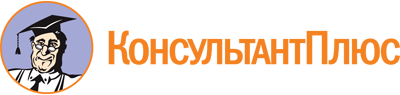 Закон НАО от 25.11.2016 N 266-ОЗ
(ред. от 26.04.2023)
"Об отдельных вопросах формирования и деятельности Общественной палаты Ненецкого автономного округа"
(принят Собранием депутатов НАО 22.11.2016)Документ предоставлен КонсультантПлюс

www.consultant.ru

Дата сохранения: 17.06.2023
 25 ноября 2016 годаN 266-ОЗСписок изменяющих документов(в ред. законов НАО от 18.02.2019 N 48-ОЗ, от 29.03.2021 N 246-ОЗ,от 26.04.2023 N 407-ОЗ)